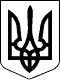 92 СЕСІЯ ЩАСЛИВЦЕВСЬКОЇ СІЛЬСЬКОЇ РАДИ7 СКЛИКАННЯРІШЕННЯ29.05.2019 р.                                       № 1654с. ЩасливцевеПро затвердження проекту землеустрою та передачу в оренду земельної ділянки в с. Генічеська Гірка Розглянувши клопотання КОМУНАЛЬНОГО ПІДПРИЄМСТВА "ОРІОН" ГЕНІЧЕСЬКОЇ РАЙОННОЇ РАДИ ХЕРСОНСЬКОЇ ОБЛАСТІ (ідентифікаційний код юридичної особи – ***), щодо затвердження проекту землеустрою щодо відведення земельної ділянки та передачу її в оренду, та надані документи, враховуючи позитивний висновок Державної експертизи землевпорядної документації наданий Державною службою України з питань геодезії, картографії та кадастру за №3403-18 від 07.12.2018 р., , керуючись п. 2 розділу ІІ прикінцеві та перехідні положення Закону України "Про внесення змін до земельного кодексу України щодо проведення земельних торгів", приписами Закону України "Про оренду землі" та Податкового кодексу України, ст.ст. 12, 59, 122, 123, 124, 134 Земельного кодексу України, ст. 26 Закону України "Про місцеве самоврядування в Україні", сесія Щасливцевської сільської ради ВИРІШИЛА:1. Затвердити проект землеустрою щодо відведення земельної ділянки в оренду строком на 49 років, з кадастровим номером 6522186500:04:001:1459 площею 0,7133 га., цільове призначення - для культурно-оздоровчих потреб, рекреаційних, спортивних і туристичних цілей (КВЦПЗ – 10.08), розташованої в с. Генічеська Гірка Генічеського району Херсонської області (неповна адреса), із земель водного фонду Щасливцевської сільської ради.2. Земельній ділянці зазначеній у п. 1 цього рішення присвоїти адресу – вулиця Набережна, *** в селі Генічеська Гірка Генічеського району Херсонської області.3. Передати в оренду строком на 49 років земельну ділянку зазначену у п. 1 цього рішення КОМУНАЛЬНОМУ ПІДПРИЄМСТВУ "ОРІОН" ГЕНІЧЕСЬКОЇ РАЙОННОЇ РАДИ ХЕРСОНСЬКОЇ ОБЛАСТІ (ідентифікаційний код юридичної особи – ***), встановивши орендну плату у розмирі 3 % від її нормативної грошової оцінки, до розроблення технічної документації з нормативної грошової оцінки земель населеного пункту с. Генічеська Гірка, та введення її у дію відповідно до вимог законодавства, розмір орендної плати розраховувати від вартості земельної ділянки визначеної на підставі середньої базової вартість земель по населеному пункту с. Генічеська Гірка (що у 2019 році становить – 133,08 гривень).4. Доручити сільському голові Плохушко В.О. на виконання цього рішення укласти відповідний договір оренди землі.5. Контроль за виконанням цього рішення покласти на Постійну комісію Щасливцевської сільської ради з питань регулювання земельних відносин та охорони навколишнього середовища.Сільський голова                                                      В.О. Плохушко